РЕШЕНИЕРассмотрев проект решения о правилах использования водных объектов общего пользования для личных и бытовых нужд в границах Петропавловск-Камчатского городского округа, внесенный Главой администрации Петропавловск-Камчатского городского округа Зайцевым Д.В., в соответствии со статьей 28 Устава Петропавловск-Камчатского городского округа, Городская Дума Петропавловск-Камчатского городского округаРЕШИЛА:1. Принять Решение о правилах использования водных объектов общего пользования для личных и бытовых нужд в границах Петропавловск-Камчатского городского округа.2. Направить принятое Решение Главе Петропавловск-Камчатского городского округа для подписания и обнародования.РЕШЕНИЕот 30.08.2016 № 465-ндО правилах использования водных объектов общего пользования для личных и бытовых нужд в границах Петропавловск-Камчатского городского округаПринято Городской Думой Петропавловск-Камчатского городского округа(решение от 24.08.2016 № 1042-р)Статья 1. Общие положения1. Настоящее Решение о правилах использования водных объектов общего пользования для личных и бытовых нужд в границах Петропавловск-Камчатского городского округа (далее - Решение) разработано в соответствии со статьями 6, 27 Водного кодекса Российской Федерации, пунктом 36 части 1 статьи 16 Федерального закона от 06.10.2003 № 131-ФЗ «Об общих принципах организации местного самоуправления в Российской Федерации», постановлениями Правительства Камчатского края от 08.05.2009 № 208-П «Об утверждении Правил охраны жизни людей на водных объектах в Камчатском крае», от 09.04.2008 № 92-П «Об утверждении правил пользования водными объектами для плавания на маломерных судах в Камчатском крае», Уставом Петропавловск-Камчатского городского округа (далее - городской округ). 2. Настоящее Решение устанавливает правила использования водных объектов общего пользования для личных и бытовых нужд и информирование населения об ограничениях использования таких водных объектов, включая обеспечение свободного доступа граждан к водным объектам общего пользования и их береговым полосам, расположенных на территории городского округа.3. Настоящее Решение обязательно для соблюдения на территории городского округа всеми физическими и юридическими лицами.Статья 2. Правила использования водных объектов общего пользования, расположенных на территории городского округа, для личных и бытовых нужд1. Использование водных объектов общего пользования для личных и бытовых нужд общедоступно и осуществляется бесплатно, если иное не установлено Водным кодексом Российской Федерации, другими федеральными законами.2. Каждый гражданин вправе пользоваться (без использования механических транспортных средств) береговой полосой водных объектов общего пользования для передвижения и пребывания около них.3. Водные объекты общего пользования используются гражданами в целях удовлетворения личных и бытовых нужд для:1) плавания и причаливания плавучих средств, в том числе маломерных судов, водных мотоциклов и других технических средств, предназначенных для отдыха на водных объектах;2) любительского и спортивного рыболовства в соответствии с законодательством о водных биологических ресурсах;3) забора водных ресурсов для полива садовых, огородных, дачных земельных участков, ведения личного подсобного хозяйства, а также водопоя, проведения работ по уходу за сельскохозяйственными животными;4) купания, отдыха, туризма, занятия спортом и удовлетворения иных личных и бытовых нужд.4. При использовании водных объектов общего пользования для личных и бытовых нужд запрещается:1) купание у пристаней, причалов, паромов, в пределах запретных и охраняемых зон отчуждения, мостов, плотин, водопроводных и иных сооружений, а также в других запрещенных местах, в которых выставлены информационные знаки и предупредительные щиты;2) стирка белья и купание животных в местах, отведенных для купания граждан, и выше их по течению до 500 метров;3) движение и стоянка транспортных средств (кроме специальных транспортных средств) в водоохранных зонах водного объекта общего пользования, за исключением их движения по дорогам и стоянки на дорогах и в специально оборудованных местах, имеющих твердое покрытие;4) мойка автотранспортных средств и других механизмов в водных объектах общего пользования и на береговой полосе водных объектов общего пользования, а также проведение работ, которые могут явиться источником загрязнения вод;5) размещение отвалов размываемых грунтов, захоронение (складирование) жидких и твердых бытовых отходов, строительного мусора (захламление), минеральных удобрений и ядохимикатов в границах прибрежной защитной полосы водного объекта общего пользования;6) сброс в водные объекты общего пользования жидких и твердых бытовых отходов, химических веществ, в том числе сброс сельскохозяйственных, сточных и дренажных вод;7) выпас сельскохозяйственных животных и организация для них летних лагерей, ванн в границах прибрежных защитных полос водного объекта общего пользования;8) распашка земель в границах прибрежных защитных полос водного объекта общего пользования;9) сброс мусора, неочищенных сточных, подсланевых, балластных вод и утечки других веществ с плавучих средств водного транспорта;10) занятие береговой полосы водного объекта общего пользования, а также размещение в ее пределах устройств и сооружений, ограничивающих свободный доступ граждан к водному объекту;11) снятие и самовольная установка оборудования и средств обозначения участков водных объектов;12) создание препятствий водопользователям, осуществляющим пользование водным объектов общего пользования на основаниях, установленных законодательством Российской Федерации, ограничение их прав, а также создание помех и опасности для судоходства и людей;13) забор водных ресурсов в случаях установления ограничения пользования водным объектом общего пользования.5. На водных объектах общего пользования могут быть установлены иные запреты в случаях, предусмотренных законодательством Российской Федерации и законодательством Камчатского края.6. Использование водных объектов общего пользования для целей, не связанных с удовлетворением личных и бытовых нужд, осуществляется на основании договоров водопользования или решений о предоставлении водных объектов в пользование, если иное не предусмотрено Водным кодексом Российской Федерации.Статья 3. Информирование населения об ограничениях водопользования на водных объектах общего пользования, расположенных на территории городского округаОб ограничении или запрещении водопользования на водных объектах общего пользования оповещение населения осуществляется Управлением по обеспечению безопасности жизнедеятельности населения администрации Петропавловск-Камчатского городского округа посредством:- средств массовой информации;- размещения информации на официальном сайте администрации Петропавловск-Камчатского городского округа в информационно-телекоммуникационной сети «Интернет»;- установки специальных информационных знаков вдоль берегов водных объектов общего пользования.Статья 4. Ответственность за нарушение условий водопользованияЛица, виновные в нарушение установленных настоящим Решением условий водопользования несут ответственность в соответствии с законодательством Российской Федерации и законодательством Камчатского края.Статья 5. Заключительные положения1. Настоящее Решение вступает в силу после дня его официального опубликования.2. Со дня вступления в силу настоящего Решения признать утратившими силу:1) Правила использования водных объектов для личных и бытовых нужд в границах Петропавловск-Камчатского городского округа от 13.06.2007 № 99-нд;2) Решение Городской Думы Петропавловск-Камчатского городского округа от 29.04.2009 № 119-нд «О внесении изменений в Правила использования водных объектов для личных и бытовых нужд в границах Петропавловск-Камчатского городского округа от 13.06.2007 № 99-нд»;3) Решение Городской Думы Петропавловск-Камчатского городского округа от 20.04.2010 № 242-нд «О внесении изменения в Правила использования водных объектов для личных и бытовых нужд в  границах Петропавловск-Камчатского городского округа от 13.06.2007 № 99-нд».Глава Петропавловск-Камчатскогогородского округа                                                                                        К.Г. Слыщенко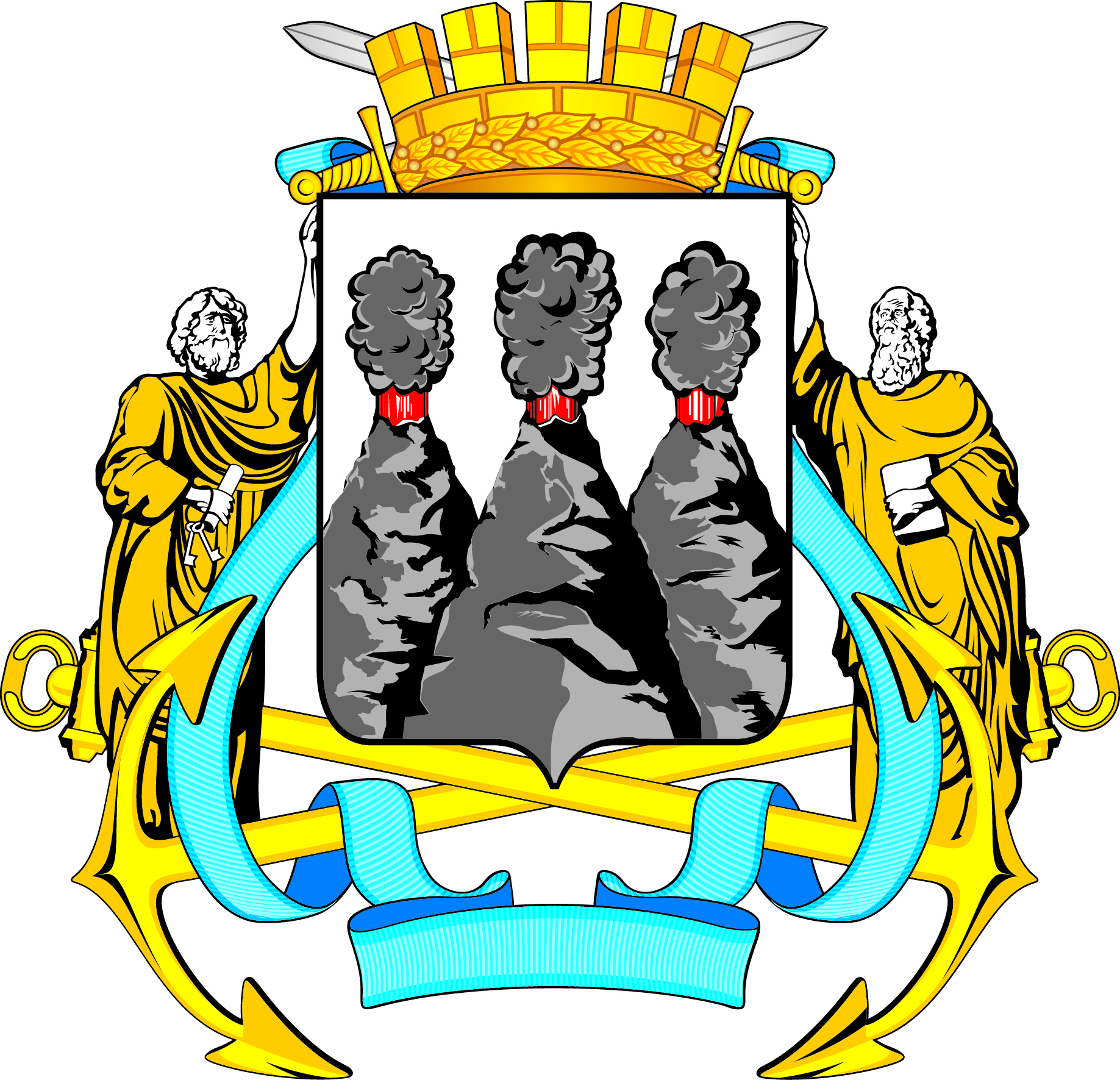 ГОРОДСКАЯ ДУМАПЕТРОПАВЛОВСК-КАМЧАТСКОГО ГОРОДСКОГО ОКРУГАот 24.08.2016 № 1042-р49-я сессияг.Петропавловск-КамчатскийО принятии решения о правилах использования водных объектов общего пользования для личных и бытовых нужд в границах Петропавловск-Камчатского городского округаГлава Петропавловск-Камчатского городского округа, исполняющий полномочия председателя Городской Думы К.Г. СлыщенкоГОРОДСКАЯ ДУМАПЕТРОПАВЛОВСК-КАМЧАТСКОГО ГОРОДСКОГО ОКРУГА